Понятие «Предпенсионнный возраст»К предпенсионному возрасту теперь относят-ся граждане в течение 5 лет до наступления возраста, дающего право на страховую пен-сию по старости, в том числе назначаемую досрочно.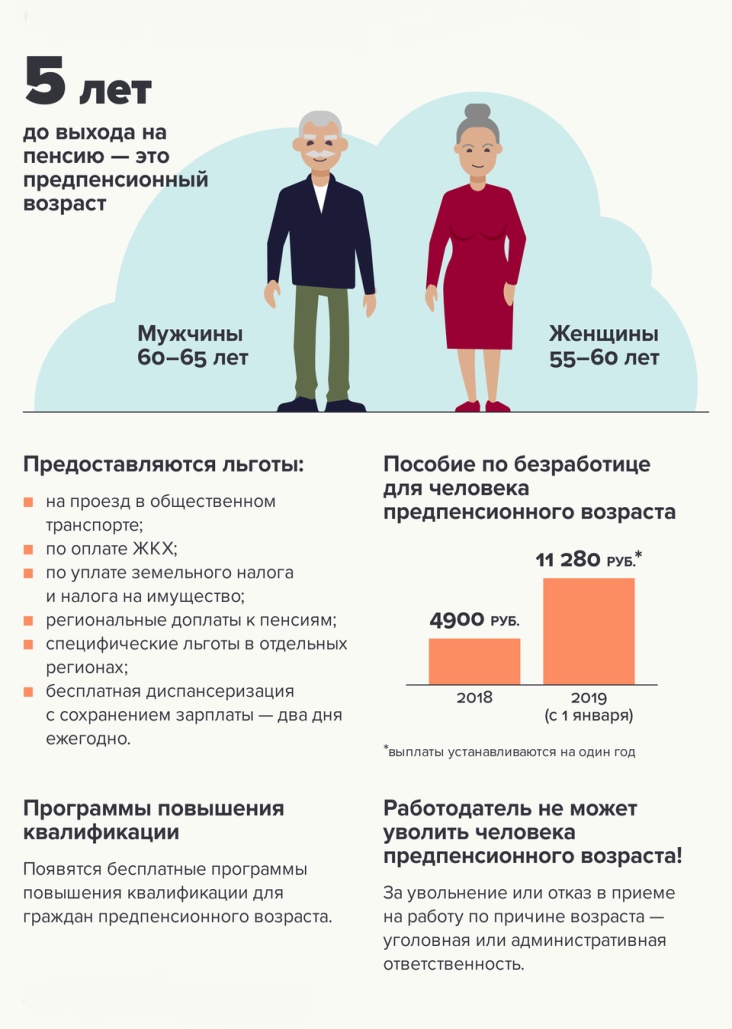 Какое пособие положено гражданам предпенсионного возраста, ставшим на учёт 
в государственные органы занятостиПраво досрочного выхода на пенсиюПо предложению органов государственной службы занятости, при отсутствии возможно-сти для трудоустройства, гражданам, не достигшим возраста, дающего право на страховую пенсию по старости и имеющим страховой стаж продолжительностью не менее 25 и 20 лет для мужчин и женщин соответственно, уволенным в связи с ликви-дацией организации, сокращением численно-сти или штата работников, может быть назначена досрочная пенсия, но не ранее, чем за 2 года до наступления страховой пенсии по старости.Трудоустройство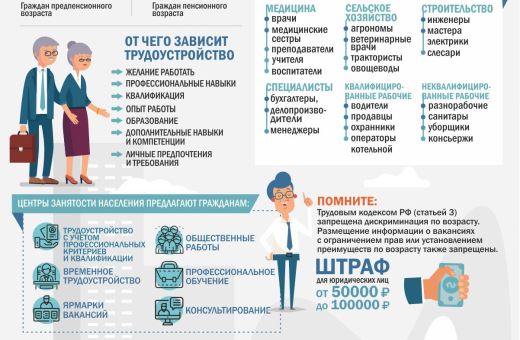 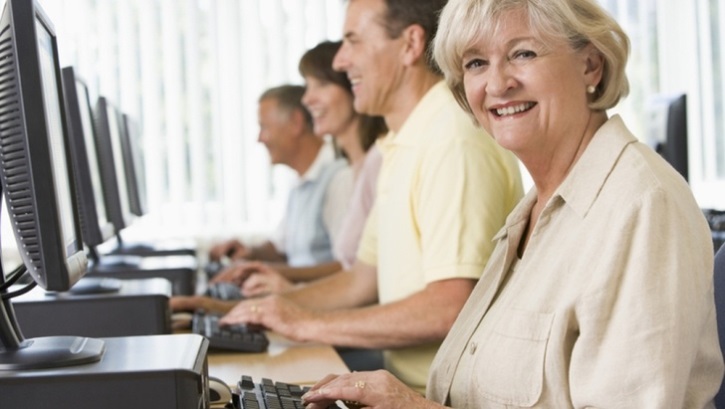 Специалисты Центра занятости ответят на все ваши вопросы, помогут трудоустроиться и почувствовать себя и дальше полноценными и востребованными гражданами государства.ГКУ «Верхнесалдинский ЦЗ»г. Верхняя Салда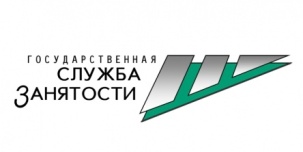 Памятка гражданам предпенсионного возрастаЧто дает право на пособие по безработицеПериод начисленияКакой процент от зарплатыУвольнение в течение 12 месяцев, 
предшествовавших началу безработицы, состояние в этот период в трудовых (служебных) отношениях не менее 26 недельПервые3 месяца75% среднемесячно-го заработка гражданина за последние 3 месяца по последнему месту работы (службы)Увольнение в течение 12 месяцев, 
предшествовавших началу безработицы, состояние в этот период в трудовых (служебных) отношениях не менее 26 недельПоследующие4 месяца60% среднемесячного заработка гражданина за последние 3 месяца по последнему месту работы (службы)Увольнение в течение 12 месяцев, 
предшествовавших началу безработицы, состояние в этот период в трудовых (служебных) отношениях не менее 26 недельВ дальнейшем (период выплаты не может превышать 12 месяцев в суммарном 
исчислении в течение 18 месяцев)45% среднемесячного заработка гражданина за последние 3 месяца по последнему месту работы (службы)Гражданам предпенсионного возраста, состоявшим в период, предшествующий началу безработицы в трудовых (служебных) отношениях менее 26 недель, период выплаты пособия по безработице составит 3 месяца, сумма выплаты будет соответствовать минимальной. С 1 января 2019 года минимальное пособие составляет 1500 рублей
 (+ уральский коэффициент 15%).Гражданам предпенсионного возраста, состоявшим в период, предшествующий началу безработицы в трудовых (служебных) отношениях менее 26 недель, период выплаты пособия по безработице составит 3 месяца, сумма выплаты будет соответствовать минимальной. С 1 января 2019 года минимальное пособие составляет 1500 рублей
 (+ уральский коэффициент 15%).Гражданам предпенсионного возраста, состоявшим в период, предшествующий началу безработицы в трудовых (служебных) отношениях менее 26 недель, период выплаты пособия по безработице составит 3 месяца, сумма выплаты будет соответствовать минимальной. С 1 января 2019 года минимальное пособие составляет 1500 рублей
 (+ уральский коэффициент 15%).